        ҠАРАР                                                                                 РЕШЕНИЕ   «25»  июль  2017й.                                  № 48               «25» июля   2017 г.                                                                        О внесении  изменений  в решение Совета сельского поселения Ассинский сельсовет  №121 от 05.03.2015 года  «Об утверждении  правил благоустройства территории сельского поселения Ассинский сельсовет»     В соответствии с законом Республики Башкортостан « О домашних животных,  методическими рекомендациями по разработке норм и правил по благоустройству территорий муниципальных образований, утвержденным приказом Министерства регионального развития РФ от 27.12.2011г. №613, на основании протеста           Белорецкой межрайонной прокуратуры   от 20.06.2017г.   Совет сельского поселения  Ассинский  сельсовет  муниципального района Белорецкий район Республики Башкортостан  РЕШИЛ:1. Внести изменения в решение Совета сельского поселения Ассинский сельсовет  №121 от 05.03.2015 года  «Об утверждении  правил благоустройства территории»:        - исключить из правил благоустройства п.6.6;- включить  пункт 7.  Праздничное оформление территории   сельского поселения  Ассинский сельсовет   7.1. Праздничное оформление территории  сельского поселения Ассинский сельсовет  рекомендуется выполнять по решению администрации   сельского поселения Ассинский сельсовет  на период проведения государственных и сельских   праздников, мероприятий, связанных со знаменательными событиями. Оформление зданий, сооружений рекомендуется осуществлять их владельцами в рамках концепции праздничного оформления территории   сельского поселения Ассинский сельсовет  муниципального района Белорецкий район Республики Башкортостан7.2. Работы, связанные с проведением сельских  торжественных и праздничных мероприятий, рекомендуется осуществлять организациям самостоятельно за счет собственных средств, а также по договорам с администрацией   сельского поселения Ассинский сельсовет  в пределах средств, предусмотренных на эти цели в бюджете  сельского поселения Ассинский сельсовет.7.3. В праздничное оформление рекомендуется включать: вывеску национальных флагов, лозунгов, гирлянд, панно, установку декоративных элементов и композиций, стендов, киосков, трибун, эстрад, а также устройство праздничной иллюминации.7.4. Концепцию праздничного оформления рекомендуется определять программой мероприятий и схемой размещения объектов и элементов Праздничное оформление территории   сельского поселения  Ассинский сельсовет;- пункт 7.  	Контроль за соблюдением  благоустройства и санитарного содержания территории Сельского поселения и ответственность  за их содержание считать пунктом 8.    2. Настоящее решение опубликовать путем размещения на информационном стенде по адресу: 453562, Республика  Башкортостан, Белорецкий район, с. Ассы, ул. Мубарякова, 25/1 и  на официальном сайте  сельского поселения Ассинский сельсовет  муниципального района Белорецкий район Республики Башкортостан                           http://сп-ассы.рф .       3. Контроль за   исполнением настоящего решения возложить на комиссию Совета по социально-гуманитарным вопросам и охране правопорядка.            Глава сельского поселения                                      В.Г.Юсупов.БАШКОРТОСТАН РЕСПУБЛИКАhЫ                      БЕЛОРЕТ РАЙОНЫмуниципаль районЫНЫңАСЫ АУЫЛ СОВЕТЫАУЫЛ БИЛәМәһЕСОВЕТЫ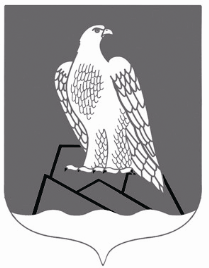 СОВЕТСЕЛЬСКОГО ПОСЕЛЕНИЯАССИНСКИЙ СЕЛЬСОВЕТ Муниципального района Белорецкий район РЕСПУБЛИКИ БАШКОРТОСТАН